基本信息基本信息 更新时间：2024-04-17 13:50  更新时间：2024-04-17 13:50  更新时间：2024-04-17 13:50  更新时间：2024-04-17 13:50 姓    名姓    名吕冰昕吕冰昕年    龄24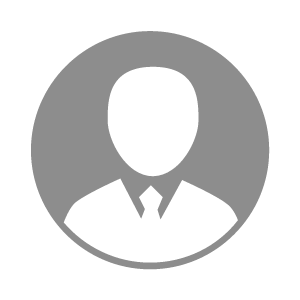 电    话电    话下载后可见下载后可见毕业院校山西农业大学信息学院邮    箱邮    箱下载后可见下载后可见学    历本科住    址住    址期望月薪5000-10000求职意向求职意向养猪技术员,养牛技术员,其他养殖技术员养猪技术员,养牛技术员,其他养殖技术员养猪技术员,养牛技术员,其他养殖技术员养猪技术员,养牛技术员,其他养殖技术员期望地区期望地区不限不限不限不限教育经历教育经历就读学校：山西农业大学信息学院 就读学校：山西农业大学信息学院 就读学校：山西农业大学信息学院 就读学校：山西农业大学信息学院 就读学校：山西农业大学信息学院 就读学校：山西农业大学信息学院 就读学校：山西农业大学信息学院 工作经历工作经历自我评价自我评价熟练掌握动物医学的专业知识，具备良好的沟通能力，已过英语四级，具有冲劲熟练掌握动物医学的专业知识，具备良好的沟通能力，已过英语四级，具有冲劲熟练掌握动物医学的专业知识，具备良好的沟通能力，已过英语四级，具有冲劲熟练掌握动物医学的专业知识，具备良好的沟通能力，已过英语四级，具有冲劲熟练掌握动物医学的专业知识，具备良好的沟通能力，已过英语四级，具有冲劲熟练掌握动物医学的专业知识，具备良好的沟通能力，已过英语四级，具有冲劲熟练掌握动物医学的专业知识，具备良好的沟通能力，已过英语四级，具有冲劲其他特长其他特长